UNIVERSIDAD TECNOLÓGICA DE PANAMÁ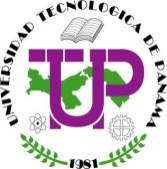 VICERRECTORÍA ACADÉMICAProcedimiento para la Selección de Docentes de Pregrado a TIEMPO COMPLETO a nivel NacionalPara RECIÉN GRADUADOSA. GENERALIDADES:Las necesidades de contratación de profesores con dedicación a tiempo completo (T.C.), serán presentadas por los Decanos de Facultades a la Rectoría, para su debida evaluación.  Estas necesidades deberán ser coordinadas por las Facultades con las  Centros Regionales, y presentadas a la Rectoría con la debida justificación.  Previa evaluación de la solicitud, la Rectoría notificará a las Facultades las posiciones aprobadas para dar inicio al proceso de selección.  Se considera un profesional recién graduado aquel que haya obtenido su título básico dentro de los tres últimos años previo a la convocatoria, o aquel con edad no mayor de 30 años que adicionalmente tenga una maestría en el área de especialidad; y cuyo rendimiento académico, actitudes y aptitudes sean sobresalientes, y decidan comprometerse a desarrollar carrera docente.  Este docente se compromete a continuar sus estudios de especialización a nivel de maestría y doctorado, ya sea localmente o en el extranjero.  Este documento describe los procedimientos para la selección de profesores con dedicación a tiempo completo (T.C.).  B. SOBRE LA CONVOCATORIALa Rectoría de la Universidad llevará a cabo la convocatoria abierta de todas las posiciones disponibles, la cual se hará pública en por los menos dos diarios reconocidos de circulación nacional, durante tres días hábiles.   Adicionalmente, esta convocatoria se hará pública en la sección de noticias de la página web de la UTP, durante el mismo período.  En la misma se indicará lo siguiente:El área académica donde se requieren los docentes.El perfil académico mínimo requerido del aspirante.Lugar de ejercicio de la vacante.Periodo de entrega y recibo de documentos. Indicar lugar, fecha y hora de atención.Nota: La Secretaría Académica de cada Facultad o Centro Regional es la responsable de la recepción de los documentos de los aplicantes y comunicados oficiales respecto al seguimiento del proceso.La documentación que deberá presentar cada aspirante se lista a continuación:Formulario de solicitud VRA-01 debidamente completado.Copia confrontada de todos los títulos y créditos académicos. (todas las copias son confrontadas por Secretaría General o Secretaría Académica de la Facultad o Centro Regional)2.a	El título mínimo requerido será de Licenciatura en la especialidad.2.b	Los títulos que no provengan de la UTP deberán ser previamente evaluados a través de Secretaría General. Igualmente se requiere certificación de índice académico. Para efectos de la selección, se permitirá presentar certificación de la Secretaría General indicando que el documento está en proceso de evaluación.2.c	Sólo se considerarán los aspirantes con índice académico mayor o igual a 1.75 a nivel de licenciatura.Copia confrontada de certificados de formación en docencia superior (opcional).  Copia confrontada de la idoneidad profesional, para las profesiones que lo requieren.Copia confrontada de certificación de docencia (opcional).Copia confrontada de certificación de experiencia profesional (opcional).Copia confrontada de todas las ejecutorias y perfeccionamiento profesional (opcional).Copia de cédula de identidad personal y carnet de seguro social.Presentar certificado de salud física y mental emitido por una institución estatal.Documento de Declaración de Principios firmadoDocumento de Carta de Compromiso firmadoC.  COMISIÓN EVALUADORA:Para la selección de los docentes, se establecerá una comisión cuyos miembros serán designados por el Decano.  Esta comisión estará conformada por el Vice Decano Académico o el Jefe del Departamento Académico correspondiente (quién la preside), dos docentes especialistas en el área a evaluar (preferiblemente regulares), y un especialista designado por la Vicerrectoría Académica.Funciones:Evaluar la documentación de los aspirantes, de acuerdo al Estatuto Universitario, normas de la UTP y lo señalado en esta guía de procedimiento.Seleccionar el temario para la Evaluación de Aptitudes hacia la Docencia.Coordinar la aplicación de las diversas pruebas presentadas por los aspirantes. Establecerá el cronograma de fechas y aplicaciones de modo que la Secretaría Académica notifique al aspirante con la debida anticipación.Evaluar de acuerdo a los Formularios Establecidos en esta guía de procedimiento.Presentar informe final con recomendaciones al Decano, quien lo remitirá a la Vicerrectoría Académica para su revisión.D. EVALUACIONES:A los aspirantes que cumplan con los requisitos de este procedimiento se les considerarán “en proceso de evaluación”. Luego procederán a cumplir con las siguientes evaluaciones:D.1. Para recién graduados (sin grado de maestría)Evaluación Psicológica, administrada y aplicada por la Dirección de Orientación Psicológica.Prueba de aptitud hacia la docencia (Clase simulada). Ver formulario VRA-02.La clase simulada será impartida por el aspirante, en la unidad donde se contratara el servicio del docente.  En el caso de que la unidad sea un Centro Regional, el Decano coordinara con el Director de Centro la organización de la clase, y la administración central se hará responsable de los costos de transporte y viáticos de la comisión examinadora.Firma de documento de declaración de principios, y documento de compromiso.Presentación de la siguiente  documentación:Formulario de solicitud VRA-01 debidamente completado.Copia confrontada de los títulos académicos (todas las copias son confrontadas por Secretaría General o Secretaría Académica de la Facultad o Centro Regional) de todos los títulos y créditos académicos. Sólo se considerarán los aspirantes con índice académico mayor o igual a 1.75 a nivel de licenciatura.Copia confrontada de la idoneidad profesional, para las profesiones que lo requieren.Copia de cédula de identidad personal. Certificado de salud física y mental emitido por una institución de salud reconocida.Entrevista con el Decano (a) y la Comisión Evaluadora.  Esta entrevista se llevará a cabo con aquellos aspirantes que la Comisión preseleccione, de acuerdo a la obtención de por lo menos el 75% en el puntaje total ponderado, PTP,  de las evaluaciones.  En el caso de los Centros Regionales, el Director, o su representante, participará en la entrevista.El criterio de selección estará basado en la siguiente ponderación:PTP = (Índice Académico de Carrera/3) x 30 +  (Puntaje VRA-02)D.2. Para profesionales con grado de maestría y edad no mayor a 30 añosEvaluación Psicológica, administrada y aplicada por la Dirección de Orientación Psicológica.Prueba de aptitud hacia la docencia (Clase simulada). Ver formulario VRA-02. La clase simulada será impartida por el aspirante, en la unidad donde se contratara el servicio del docente.  En el caso de que la unidad sea un Centro Regional, el Decano coordinara con el Director de Centro la organización de la clase, y la administración central se hará responsable de los costos de transporte y viáticos de la comisión examinadora.Evaluación de Perfeccionamiento Docente y Profesional. Ver formulario VRA-03.Firma de documento de declaración de principios, y documento de compromiso.Presentación de la siguiente  documentación:Formulario de solicitud VRA-01 debidamente completado.Copia confrontada de los títulos académicos (todas las copias son confrontadas por Secretaría General o Secretaría Académica de la Facultad o Centro Regional) de todos los títulos y créditos académicos. Sólo se considerarán los aspirantes con índice académico mayor o igual a 1.75 a nivel de licenciatura.Copia confrontada de la idoneidad profesional, para las profesiones que lo requieren.Copia de cédula de identidad personal. Certificado de salud física y mental emitido por una institución de salud reconocida.Entrevista con el Decano (a) y la Comisión Evaluadora. Esta entrevista se llevará a cabo con aquellos aspirantes que la Comisión preseleccione, de acuerdo a la obtención de por lo menos el 75% en el puntaje total ponderado, PTP,  de las evaluaciones.  En el caso de los Centros Regionales, el Director, o su representante, participará en la entrevista. La Comisión incluirá en su informe final las observaciones del  Decano.El criterio de selección estará basado en la siguiente ponderación:PTP = (Puntaje de VRA-02) x 30 / 70 +  (Puntaje VRA-03) x 70 / 60Importante:Para el docente recién graduado (sin título de maestría), la Unidad Académica deberá establecer los mecanismos necesarios para que este docente sea tutorado por un profesor regular en la especialidad, quien deberá asesorarlo, darle seguimiento a los cursos asignados y presentar un informe al decano donde se evalúen los resultados de este docente cada semestre.   Este nuevo docente podrá solamente impartir cursos básicos de la especialidad que se dicten dentro de los dos primeros años de la carrera de licenciatura, hasta que la unidad académica determine que está preparado para que le sean asignados cursos de mayor nivel en su especialidad, siempre que el docente haya laborado por lo menos un año con cursos básicos.E. SELECCIÓN FINALLa selección final del docente será una decisión del Rector.  Adicional al expediente de los concursantes, y toda la documentación de evaluación por parte del comité, el Decano deberá enviar por escrito al Rector su recomendación, sustentando los argumentos para la selección final del aspirante.   En el caso de que se trate de una posición docente en un Centro Regional, deberá remitirse adicionalmente, las consideraciones del Director de Centro Regional, respecto a la selección del docente.D. DIAGRAMA DEL PROCESO Y FORMULARIOS:Diagrama del Proceso de Selección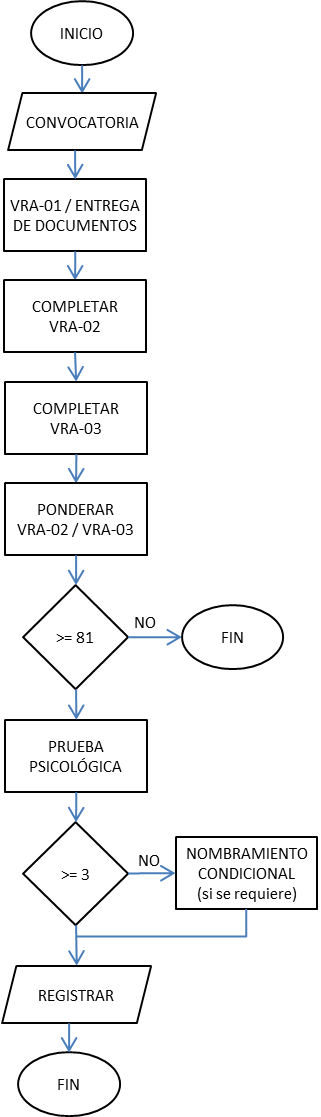 	VRA-01Firma (aspirante): ______________________________ Fecha: ____________________________________UNIVERSIDAD TECNOLÓGICA DE PANAMÁVICERRECTORÍA ACADÉMICA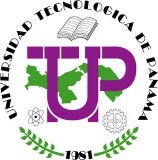 CUADRO DE EVALUACIÓN DE APTITUDES HACIA LA DOCENCIAVRA-02OBJETIVO: Identificar en el aspirante a docente las competencias (el término competencias se utiliza en este contexto para referir a la capacidad de hacer o saber), requerida en este puesto, a través de la exposición oral de un tema relacionado al área donde aplicará a la docencia.ESCALA (70)GENERALES DEL ASPIRANTENombre:______________________________________________	Cédula:______________________Área Evaluada (asignatura): ________________________________Cuadro de EvaluaciónPuntaje (Escala de: 1 a 10)Observaciones:________________________________________________________________________________________________________________________________________________________________________________________________________________________________________________________________________________________________________________	__________________________ 	________________________Jurado 1				Jurado 2				Jurado 3Presidente de la Comisión: ____________________________________  Fecha: _________________UNIVERSIDAD TECNOLÓGICA DE PANAMÁVICERRECTORÍA ACADÉMICA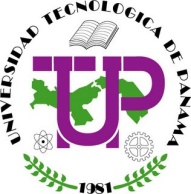 CUADRO DE EVALUACIÓN DE PERFECCIONAMIENTO DOCENTE Y PROFESIONALVRA-03DEPARTAMENTO ACADÉMICO:_______________________________________FECHA:_________________CRITERIOS           Índice académico en sus estudios de licenciatura.___________________ 10 ptos Escalas de:   1.5 – 1.75     3      1.76 –   2.00     6            2.1 – 3.0    10Títulos de postgrado hasta 33 ptos  (en el área)          Maestría     18           Doctorado     33  (títulos por definición en el área)Formación Adicional hasta 12 ptosAfines: Créditos de posgrado: <5  0 ptos; (5 a 10 créditos)  4 ptos; 11 a 15 créditos 6 ptos; de 16 a 218 ptosEn la especialidad: <50 ptos; (5 a 10 créditos) 5 ptos; 11 a 15 créditos 8 ptos; de 16 o más12 ptosExperiencia Docente (como Docente/ asistente de profesor /otros) hasta 25 ptos.Profesor: 1-2 años    10 ptos       3-5 años     15 ptos        5-10 años     20 ptos y >10 años25 ptosExperiencia profesional: 10 ptos (en el área en los últimos 5 años); 5 ptos  (afín)Perfeccionamiento Profesional 10 ptosEn base a criterios, creemos que el (la) aspirante debe estar por arriba del 50% para ser considerado como docente.Observaciones:___________________________________________________________________________________________________________________________________________________________________________________________________________________________________________________________Atentamente,  ______________________________	___________________________________ ____________________________Jurado 1				Jurado 2				Jurado 3Presidente de la Comisión:  ________________________		Fecha: ___________________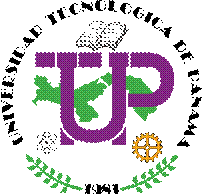 UNIVERSIDAD TECNOLÓGICA DE PANAMASolicitud para plaza docenteUNIVERSIDAD TECNOLÓGICA DE PANAMASolicitud para plaza docenteUNIVERSIDAD TECNOLÓGICA DE PANAMASolicitud para plaza docenteUNIVERSIDAD TECNOLÓGICA DE PANAMASolicitud para plaza docenteUNIVERSIDAD TECNOLÓGICA DE PANAMASolicitud para plaza docenteUNIVERSIDAD TECNOLÓGICA DE PANAMASolicitud para plaza docenteUNIVERSIDAD TECNOLÓGICA DE PANAMASolicitud para plaza docenteUNIVERSIDAD TECNOLÓGICA DE PANAMASolicitud para plaza docenteUNIVERSIDAD TECNOLÓGICA DE PANAMASolicitud para plaza docenteUNIVERSIDAD TECNOLÓGICA DE PANAMASolicitud para plaza docenteUNIVERSIDAD TECNOLÓGICA DE PANAMASolicitud para plaza docenteDatos PersonalesDatos PersonalesDatos PersonalesDatos PersonalesDatos PersonalesDatos PersonalesDatos PersonalesDatos PersonalesDatos PersonalesDatos PersonalesDatos PersonalesDatos Personales________________________________________________________________________________________________________________________________________________________________________________________________________________________________________________________________________________________________________________________________________________________________________________________________Apellidos CompletosApellidos CompletosApellidos CompletosApellidos CompletosApellidos CompletosApellidos CompletosNombres CompletosNombres CompletosNombres CompletosNombres CompletosNombres CompletosNombres CompletosDocumento de identidadDocumento de identidadCed: ______________Ced: ______________Ced: ______________Ced: ______________Ced: ______________Ced: ______________Otro: _______________Otro: _______________Otro: _______________Otro: _______________Documento de identidadDocumento de identidadS.S.: ______________S.S.: ______________S.S.: ______________S.S.: ______________S.S.: ______________S.S.: ______________Fecha de NacimientoFecha de Nacimiento___Día___Mes___Mes___Año___AñoNacionalidad:_______________Nacionalidad:_______________Nacionalidad:_______________Estado Civil:_______________Estado Civil:_______________Tel.Casa: ______________Celular: ____________Casa: ______________Celular: ____________Casa: ______________Celular: ____________Correo Electrónico:_________________Correo Electrónico:_________________Correo Electrónico:_________________Correo Electrónico:_________________Correo Electrónico:_________________Dirección:____________________________________Dirección:____________________________________Dirección:____________________________________Vinculación ActualVinculación ActualVinculación ActualVinculación ActualOcupación:______________Nombre de la empresa:_________________________Nombre de la empresa:_________________________Nombre de la empresa:_________________________Fecha de inicio: __________________Fecha de inicio: __________________Ciudad: __________País: ____________Perfil del trabajo:______________________________________________________________________________________________________________________________Perfil del trabajo:______________________________________________________________________________________________________________________________Perfil del trabajo:______________________________________________________________________________________________________________________________Perfil del trabajo:______________________________________________________________________________________________________________________________Estudios UniversitariosEstudios UniversitariosPregradoPregradoTítulo: __________________________Institución:__________________________Fecha de inicio: _______  _______                             Mes         AñoFecha de finalización: _______  _______                                       Mes         AñoÍndice Académico: ___________Adjuntar copia del diploma y créditosPostgradoPostgradoTítulo: __________________________Institución: __________________________Fecha de inicio: _______  _______                             Mes         AñoFecha de finalización: _______  _______                                       Mes         AñoÍndice académico: ___________Adjuntar copia del diploma y créditos.MaestríaMaestríaTítulo: __________________________Institución: __________________________Fecha de inicio: _______  _______                             Mes         AñoFecha de finalización: _______  _______                                       Mes         AñoÍndice académico: ___________Adjuntar copia del diploma. DoctoradoDoctoradoTítulo: __________________________Institución: __________________________Fecha de inicio: _______  _______                             Mes         AñoFecha de finalización: _______  _______                                       Mes         AñoPromedio de notas: ___________Adjuntar copia del diploma y créditos.Otros (Especificar)Otros (Especificar)Título: __________________________Institución: __________________________Fecha de inicio: _______  _______                             Mes         AñoFecha de finalización: _______  _______                                       Mes         AñoÍndice académico: ___________Adjuntar copia del diploma y créditos.Experiencia Docente a Nivel de Educación SuperiorExperiencia Docente a Nivel de Educación SuperiorExperiencia Docente a Nivel de Educación SuperiorExperiencia Docente a Nivel de Educación SuperiorExperiencia Docente a Nivel de Educación SuperiorExperiencia Docente a Nivel de Educación SuperiorNombre la Institución: ___________________________________________________Nombre la Institución: ___________________________________________________Nombre la Institución: ___________________________________________________Nombre la Institución: ___________________________________________________Nombre la Institución: ___________________________________________________Nombre la Institución: ___________________________________________________Periodo de vinculaciónPeriodo de vinculaciónDesde: _______     _______                Mes            AñoDesde: _______     _______                Mes            AñoDesde: _______     _______                Mes            AñoHasta:  _______     _______                Mes            AñoÁrea de trabajo: ________________________________________________________Área de trabajo: ________________________________________________________Área de trabajo: ________________________________________________________Área de trabajo: ________________________________________________________Área de trabajo: ________________________________________________________Área de trabajo: ________________________________________________________DedicaciónTiempo Completo____Tiempo Completo____Medio Tiempo____Otro (Especificar)____________Otro (Especificar)____________Asignaturas dictadasAsignaturas dictadasAsignaturas dictadasAsignaturas dictadasAsignaturas dictadasAsignaturas dictadasNombreNombreCarreraCarreraNivel (Pregrado, Postgrado)Nivel (Pregrado, Postgrado)Anexar certificaciones del historial docente.Anexar certificaciones del historial docente.Anexar certificaciones del historial docente.Anexar certificaciones del historial docente.Anexar certificaciones del historial docente.Anexar certificaciones del historial docente.Experiencia Profesional Experiencia Profesional Experiencia Profesional Nombre de la Institución, Entidad o Empresa: ________________________________Nombre de la Institución, Entidad o Empresa: ________________________________Nombre de la Institución, Entidad o Empresa: ________________________________Periodo de vinculaciónDesde:  ______    ______                Mes         AñoHasta:   ______    ______                Mes         AñoCargo: ______________________________________________________________________Área: _______________________________________________________________________Función Principal: _____________________________________________________________Cargo: ______________________________________________________________________Área: _______________________________________________________________________Función Principal: _____________________________________________________________Cargo: ______________________________________________________________________Área: _______________________________________________________________________Función Principal: _____________________________________________________________Dedicación: Tiempo Completo____  Medio Tiempo ____  Tiempo Parcial ____Dedicación: Tiempo Completo____  Medio Tiempo ____  Tiempo Parcial ____Dedicación: Tiempo Completo____  Medio Tiempo ____  Tiempo Parcial ____Anexar certificacionesAnexar certificacionesAnexar certificacionesExperiencia en InvestigaciónExperiencia en InvestigaciónNombre del Proyecto: _________________________________________________________Nombre del Proyecto: _________________________________________________________Área del Proyecto: ____________________________________________________________Área del Proyecto: ____________________________________________________________Estado del Proyecto: Concluido ____ En ejecución ____Estado del Proyecto: Concluido ____ En ejecución ____Proyecto realizado:        Últimos 5 años        Último 10 años         Más de 10 añosInvestigador Principal       Sí                NoInvestigador Principal       Sí                NoEntidades Vinculadas: _____________________________________Entidades Vinculadas: _____________________________________70-60Excelente59-50Satisfactorio49-40Apenas Satisfactorio                39-0No satisfactorioAspecto a EvaluarJurado No. 1Jurado No. 2Jurado No.3Promedio1 Exposición en el Tema2Secuencia y Desarrollo del Tema3Dominio del Tema4Habilidad para Motivar5Fluidez Oral y Tono de Voz6Habilidad para responder preguntas7Utilización de Recursos DidácticosTotalNombre del AspiranteCédulaFormación Adicional12 ptosÍndiceAcadémico10 ptosEstudios Postgrado33 ptosExperiencia Docente25 ptosExperienciaProfesional10 ptosPerfeccionamientoProfesional10 ptosTOTAL